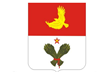 АДМИНИСТРАЦИЯСЕЛЬСКОГО ПОСЕЛЕНИЯ КРАСНОАРМЕЙСКОЕМУНИЦИПАЛЬНОГО РАЙОНА КРАСНОАРМЕЙСКИЙСАМАРСКОЙ ОБЛАСТИПОСТАНОВЛЕНИЕот 09.06.2021 г.№43Об утверждении Плана мероприятий по противодействию коррупции в сельском поселении Красноармейское на 2021-2023 годыВ соответствии с Федеральным законом от 25.12.2008 № 273-ФЗ «О противодействии коррупции», в целях обеспечения комплексного подхода к реализации мер по противодействию коррупции в сельском поселении Красноармейское  администрация 	сельского поселения Красноармейское муниципального района Красноармейский Самарской области ПОСТАНОВЛЯЕТ:         1.Утвердить План мероприятий по противодействию коррупции в сельском поселении Красноармейское на 2021-2023 годы согласно приложению.  2. Опубликовать настоящее постановление в печатном средстве массовой информации и разместить на официальном сайте администрации муниципального района Красноармейский Самарской области в информационно-телекоммуникационной сети «Интернет».3. Контроль исполнения настоящего постановления оставляю за собой.    Глава    сельского поселения    Красноармейское муниципального    района Красноармейский                                                В.П.ХаритоновПриложениек постановлению администрациисельского поселения Красноармейское                                                     муниципального района Красноармейский                                   Самарской области от ____________________ №_______План мероприятий  
по противодействию коррупции в 
сельском поселении Красноармейское на 2021 – 2023 годы№ п/пМероприятияСрок исполнения (годы)Ответственные исполнители12341.Обеспечение правовых и организационных мер, направленных на противодействие коррупцииОбеспечение правовых и организационных мер, направленных на противодействие коррупцииОбеспечение правовых и организационных мер, направленных на противодействие коррупции1.1.Разработка проектов муниципальных нормативных правовых актов по противодействию коррупции2021 - 2023Специалисты администрации 1.2.Мониторинг проведения антикоррупционной экспертизы муниципальных правовых актов и проектов муниципальных правовых актов2021 - 2023Специалистыадминистрации1.3.Разработка административных регламентов предоставления муниципальных услуг2021-2023 Специалисты администрации 1.4.Работа по учету рекомендаций об устранении коррупционных факторов, выявленных в нормативных правовых актах2021 - 2023Заместитель главы администрации  1.5.Проведение мониторинга применения административных регламентов по исполнению функций муниципального контроля2021- 2023,1 раз в годЗаместитель главы администрации  1.6.Организация исполнения законодательных актов  в области противодействия коррупции, создание условий, затрудняющих возможность коррупционного поведения и обеспечивающих снижение уровня коррупции2021 - 2023Заместитель главы администрации2.Совершенствование механизма контроля соблюдения ограничений и запретов, связанных с прохождением муниципальной службыСовершенствование механизма контроля соблюдения ограничений и запретов, связанных с прохождением муниципальной службыСовершенствование механизма контроля соблюдения ограничений и запретов, связанных с прохождением муниципальной службы2.1.Доведение до лиц, замещающих должности муниципальной службы в администрации сельского поселения Красноармейское положений законодательства Российской Федерации о противодействии коррупции 2021 - 2023Ответственное лицо за работу по профилактике коррупционных и иных правонарушений2.2.Организация работы по представлению сведений о доходах, расходах, имуществе и обязательствах  имущественного характера гражданами, претендующими на замещение должностей муниципальной службы, муниципальными служащими, а также о доходах, расходах, имуществе и обязательствах имущественного характера   их супруги (супруга) и несовершеннолетних детей2021- 2023Ответственное лицо за ведение кадровой работы администрации  сельского поселения Красноармейское2.3.Организация проверки достоверности и полноты сведений о доходах, расходах, об имуществе и обязательствах имущественного характера, представляемых муниципальными служащими2021 - 2023(при наличии оснований)Ответственное лицо за ведение кадровой работы администрации 2.4.Организация размещения сведений о доходах, расходах, об имуществе и обязательствах имущественного характера лиц, замещающих должности муниципальной службы, их супруги (супруга) и несовершеннолетних детей на официальном сайте администрации  муниципального района Красноармейский Самарской области2021 - 2023Ответственное лицо за размещение информации на сайте 2.5.Контроль за  соблюдением  лицами, замещающими муниципальные должности   сельского поселения Красноармейское  и муниципальными служащими, замещающими должности муниципальной службы  сельского поселения Красноармейское  (далее - муниципальные служащие)  запретов, ограничений и  требований , установленных в целях противодействия коррупции, в том числе мер по предотвращению  и (или)   урегулированию конфликта интересов, а также за привлечением указанных лиц к ответственности в случае их не соблюдения2021-2023Глава поселения,ответственное лицо за ведение кадровой работы администрации 2.6.Осуществление организационных, разъяснительных и иных мер по соблюдению лицами, замещающими муниципальные должности, и муниципальными служащими запретов, ограничений и по исполнению требований, установленных в целях противодействия коррупции, в том числе  мер по предотвращению и (или) урегулированию конфликта интересов, ограничений, касающихся получения подарков2021-2023Глава поселения,ответственное лицо за ведение кадровой работы администрации2.7.Обеспечение реализации муниципальными служащими обязанности уведомлять представителя нанимателя о случаях обращения к ним каких-либо лиц в целях склонения их к совершению коррупционных правонарушений. 2021-2023Глава поселения,ответственное лицо за ведение кадровой работы администрации 2.8.Анализ результатов проверок соблюдения муниципальными служащими администрации  сельского поселения Красноармейское ограничений и запретов, связанных с прохождением  муниципальной службы; проверок сведений о доходах, расходах, об имуществе и обязательствах имущественного характера, а также их супруги (супруга) и несовершеннолетних детей; практики выявления и устранения нарушений Кодекса этики и служебного поведения муниципальных служащих администрации  сельского поселения Красноармейское2021 - 2023Ответственное лицо за ведение кадровой работы администрации 2.9.Проведение аттестации муниципальных служащих администрации  сельского поселения Красноармейское на соответствие замещаемой должности2021 - 2023Ответственное лицо за ведение кадровой работы администрации 2.10.Организация повышения квалификации муниципальных служащих, в должностные обязанности которых входит противодействие коррупции2021 - 2023Ответственное лицо за ведение кадровой работы администрации 2.11.Организация обучения муниципальных служащих, впервые поступивших на муниципальную службу, по образовательным программам в области противодействия коррупции 2021-2023Ответственное лицо за ведение кадровой работы администрации2.12.Организация ведения личных дел лиц, замещающих муниципальные должности, и муниципальных служащих, в том числе в части контроля за актуализацией сведений, содержащихся в анкетах, предоставляемых при назначении на указанные должности и поступлении на такую службу. Об их родственниках и свойственниках в целях выявления возможного конфликта интересов2021-2023Ответственное лицо за ведение кадровой работы администрации2.13.Обеспечение использования с 2021 года при заполнении справок о доходах,  расходах, об имуществе и обязательствах имущественного характера специального программного обеспечения «Справки БК» лицами, претендующими на замещение муниципальных должностей и должностей муниципальной службы, а также лицами, замещающими муниципальные должности и должности муниципальной службы, осуществление полномочий  по которым влечет за собой обязанность предоставлять сведения о своих доходах, расходах, об имуществе и обязательствах имущественного характера, о доходах. Расходах, об имуществе и обязательствах имущественного характера своих супругов и несовершеннолетних детей2021-2023Глава поселения,ответственное лицо за ведение кадровой работы администрации2.14. Анализ должностных регламентов муниципальных служащих на предмет наличия в них положений, способствующих коррупционным проявлениям2021-2023Ответственное лицо за ведение кадровой работы администрации 2.15.Анализ жалоб и обращений граждан о фактах обращений в целях склонения муниципальных служащих администрации  сельского поселения Красноармейское совершению коррупционных правонарушений2021 - 2023Ответственное лицо за ведение кадровой работы администрации 3.Организация антикоррупционного образования и пропаганды, формирование нетерпимого отношения к коррупцииОрганизация антикоррупционного образования и пропаганды, формирование нетерпимого отношения к коррупцииОрганизация антикоррупционного образования и пропаганды, формирование нетерпимого отношения к коррупции3.1.Включение вопросов на знание антикоррупционного законодательства при проведении аттестации муниципальных служащих администрации  сельского поселения Красноармейское2021 - 2023Ответственное лицо за ведение кадровой работы администрации 3.2.Участие в семинарах муниципального района по вопросам участия в реализации антикоррупционной политики в муниципальном районе Красноармйеский Самарской области, в том числе по формированию в обществе нетерпимого отношения к коррупционным проявлениям2021 - 2023Глава  сельского поселения4.Обеспечение открытости и доступности деятельности администрации  сельского поселения КрасноармейскоеОбеспечение открытости и доступности деятельности администрации  сельского поселения КрасноармейскоеОбеспечение открытости и доступности деятельности администрации  сельского поселения Красноармейское4.1.Обеспечение своевременности и полноты размещения информации о деятельности администрации  сельского поселения на официальном сайте администрации  сельского поселения Красноармейское2021 - 2023Ответственное лицо за размещение информации на сайте4.2.Мониторинг сведений о  бюджетных средствах, затраченных на реализацию программ (планов) по противодействию коррупции2021-2023Глава  сельского поселения4.3.Обеспечение работы с гражданами и организациями и получение информации о фактах совершения коррупционных правонарушений муниципальными служащими администрации  сельского поселения Красноармейское2021 - 2023Ответственное лицо за ведение кадровой работы администрации 4.4.Прием граждан по вопросам противодействия коррупции в администрации  сельского поселения Красноармейское  2021- 2023Глава  сельского поселения4.5.Организация предоставления населению информации о бюджетном процессе в администрации  сельского поселения на официальном сайте администрации  муниципального района Красноармейский Самарской области2021 - 2023Глава  сельского поселения5.Организационное обеспечение мероприятий по противодействию коррупцииОрганизационное обеспечение мероприятий по противодействию коррупцииОрганизационное обеспечение мероприятий по противодействию коррупции5.1.Отчет о фактах, выявленных в ходе анализа жалоб, отзывов и предложений граждан, на предмет наличия в них информации о коррупции со стороны сотрудников администрации  сельского поселения2021 - 2023Ответственное лицо за ведение кадровой работы администрации 5.2.Анализ публикаций в средствах массовой информации на предмет наличия сведений о фактах коррупции; обращений граждан, поступающих на официальный сайт администрации  сельского поселения,  по телефону2021 - 2023, ежемесячноОтветственное лицо за ведение кадровой работы администрации 6.Межведомственная координация по вопросам противодействия коррупции в  сельском поселении Красноармейское муниципального района Красноармейский Самарской области»Межведомственная координация по вопросам противодействия коррупции в  сельском поселении Красноармейское муниципального района Красноармейский Самарской области»Межведомственная координация по вопросам противодействия коррупции в  сельском поселении Красноармейское муниципального района Красноармейский Самарской области»6.1.Привлечение общественности к обсуждению проекта  бюджета поселения, дополнений  и изменений к нему2021-2023Глава  сельского поселения6.2.Обеспечение эффективного взаимодействия с институтами гражданского общества, правоохранительными органами и другими государственными органами по вопросам организации противодействия коррупции2021-2023Глава поселения, ответственное лицо за ведение кадровой работы администрации 6.3.Обеспечение взаимодействия  администрации  сельского поселения со средствами массовой информации по вопросам противодействия  коррупции2021-2023Ответственное лицо за ведение кадровой работы администрации 6.4.Обеспечение гласности в средствах массовой информации каждого факта коррупции муниципальных служащих  сельского поселения Красноармейское2021-2023Глава поселения, ответственное лицо за ведение кадровой работы администрации 